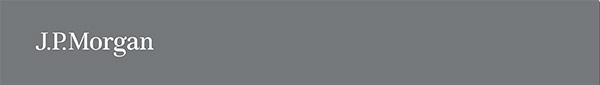 J.P. Morgan Chase Bank, N.A. – Taipei BranchJob Title:   CIB Operations - CEM Transaction Associate - Taiwan [Requisition #210311492]J.P. Morgan has been a leader in helping companies grow and markets develop throughout our history. We collaborate across the globe to deliver the solutions and advice to meet our clients’ needs, anywhere in the world. We operate in 100 countries and hold global leadership positions across our businesses. When you join J.P. Morgan you’ll be working with a team committed to being the best; earning the trust of our clients; demanding excellence of yourself.What makes this the best place to build your career? Because we’ll make the most of all your talents not just your technical skills. We’ll challenge you, but we’ll also make being here as stimulating and diverse as your life is. You’ll be given the tools, training and support needed to help us keep doing first-class business in a first-class way, as we have for over 200 years. Our global platform allows you to have more mobility, choice and opportunities to contribute than you ever imagined. It all adds up to the perfect opportunity to take your career further with us.Role & Responsibilities:Key partnership with stakeholders to drive and deliver product related changes.Liaise with various onshore and offshore counterparties to ensure a smooth execution of the transaction.Manage project documentations and tracking throughout the development lifecycle according to existing automation governanceActively coordinate with internal and external clients for issue resolution and project deliveryPerform regular updates and communication to the stakeholders on daily process and  ongoing projectsBack-office support for FX, Derivatives, FI (Fixed Income), MM (Money Market) & Money Desk fund transfer.Monitoring the status of daily Local currency settlement LRR (Local Regulatory Report) reportingCollaborate with Operations teams across Taiwan to gather and document business requirementsTeam management.Requirements:University graduated and with Senior Broker licenseFluent English writing and speaking abilityBanking related working experienceExperience using Alteryx, RPA (UiPath) or Tableau expertise is a plusStrong knowledge of Microsoft PowerPoint, ExcelGood project management, problem solving and analytical skillsExcellent time management skills; able to manage multiple assignments under tight deadlines independentlyGood interpersonal skills, exceptional relationship building and influencing skillsAbility to assimilate broad-ranging information quickly and to distill it into key points, while communicating clearlyEssential Skills/Experience:License: Taiwan Senior Securities Specialist License / Trust Operations Personnel / Financial Markets and Professional EthicsFluent spoken and written EnglishDetails-oriented and self-motivatedGood working attitude and communication skillAbility to manage/prioritize work and escalate issuesAdaptable, flexible and willing to work in a dynamic environment.Strong sense of accountability and ownershipDeveloped problem solving techniques and solutions oriented.A team player, ability to multitask and work effectively under pressure and stress.Application (申請方式): If you are interested, please submit your application to:  https://jpmc.fa.oraclecloud.com/hcmUI/CandidateExperience/en/sites/CX_1001/job/210311492/?utm_medium=jobshareApplication deadline (申請截止日): Aug 15, 2022Compensation/Benefit(薪資及福利福利):薪資: 面議 (薪資高於台幣四萬元); 福利:  本公司提供勞保,健保, 團保及其他福利. Contact (企業聯絡人):  Celina Yang (celina.yang@jpmchase.com)